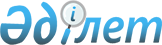 Қазақстан Республикасы Ұлттық экономика министрінің және Қазақстан Республикасы Инвестициялар және даму министрінің кейбір бұйрықтарына өзгерістер енгізу туралы
					
			Күшін жойған
			
			
		
					Қазақстан Республикасы Индустрия және инфрақұрылымдық даму министрінің 2019 жылғы 15 шілдедегі № 506 бұйрығы. Қазақстан Республикасының Әділет министрлігінде 2019 жылғы 19 шілдеде № 19054 болып тіркелді. Күші жойылды - Қазақстан Республикасы Индустрия және инфрақұрылымдық даму министрінің м.а. 2021 жылғы 13 тамыздағы № 441 бұйрығымен
      Ескерту. Күші жойылды – ҚР Индустрия және инфрақұрылымдық даму министрінің м.а. 13.08.2021 № 441 (алғашқы ресми жарияланған күнінен кейін күнтізбелік он күн өткен соң қолданысқа енгізіледі) бұйрығымен.

      ЗҚАИ-ның ескертпесі!
Осы бұйрықтың қолданысқа енгізілу тәртібін 4 т. қараңыз
      БҰЙЫРАМЫН: 
      1. Қазақстан Республикасы Ұлттық экономика министрінің және Қазақстан Республикасы Инвестициялар және даму министрінің кейбір бұйрықтарына мынадай өзгерістер енгізілсін:
      1) "Тұрғын үй-коммуналдық шаруашылық саласындағы мемлекеттік көрсетілетін қызметтер стандарттарын бекіту туралы" Қазақстан Республикасы Ұлттық экономика министрінің 2015 жылғы 9 сәуірдегі № 319 (Нормативтік құқықтық актілерді мемлекеттік тіркеу тізілімінде № 11015 болып тіркелген, 2015 жылғы 3 маусымда "Әділет" ақпараттық-құқықтық жүйесінде жарияланған) бұйрығында:
      1-тармақтың 3) тармақшасы алып тасталсын;
      көрсетілген бұйрықпен бекітілген "Тұрғын үй көмегін тағайындау" мемлекеттік көрсетілетін қызмет стандартында:
      2-тармақ мынадай редакцияда жазылсын:
      "2. Мемлекеттік көрсетілетін қызмет стандартын Қазақстан Республикасы Индустрия және инфрақұрылымдық даму министрлігі (бұдан әрі - Министрлік) әзірледі.";
      3-тармақтың бірінші абзацы мынадай редакцияда жазылсын:
      "3. Мемлекеттік көрсетілетін қызметті облыстардың, Нұр-Сұлтан, Алматы және Шымкент қалаларының, аудандардың және облыстық маңызы бар қалалардың жергілікті атқарушы органдары (бұдан әрі - көрсетілетін қызметті беруші) көрсетеді.";
      13-тармақ мынадай редакцияда жазылсын:
      "13. Тұрмыс-тіршілігін шектейтін ағза функцияларының тұрақты бұзылуынан денсаулығы бұзылған көрсетілетін қызметті алушыларға, мемлекеттік қызмет көрсету үшін құжаттарды қабылдауды қажет болған жағдайда, Бірыңғай байланыс орталығы 1414, 8 800 080 7777 арқылы жүгіну көмегімен тұрғылықты жеріне бару арқылы Мемлекеттік корпорацияның қызметкері жүргізеді.
      Мемлекеттік қызмет көрсету орындарының мекенжайлары:
      1) Министрліктің www.miid.gov.kz интернет-ресурсында;
      2) Мемлекеттік корпорацияның www.gov4с.kz интернет-ресурсында;
      3) порталда орналасқан.";
      16-тармақ мынадай редакцияда жазылсын:
      "16. Мемлекеттік қызметтер көрсету мәселелері жөніндегі анықтамалық қызметтердің байланыс телефондары Министрліктің www.miid.gov.kz интернет-ресурсында орналастырылған.
      Мемлекеттік қызметтер көрсету мәселелері жөніндегі бірыңғай байланыс орталығы: 
      1414.";
      жоғарыда көрсетілген бұйрыққа 1-қосымша осы бұйрыққа 1-қосымшаға сәйкес редакцияда жазылсын;
      көрсетілген бұйрықпен бекітілген "Мемлекеттік тұрғын үй қорынан берілетін тұрғын үйге немесе жеке тұрғын үй қорынан жергілікті атқарушы орган жалдаған тұрғын үйге мұқтаж азаматтарды есепке алу және кезекке қою, сондай-ақ жергілікті атқарушы органдардың тұрғын үй беру туралы шешім қабылдауы" мемлекеттік көрсетілетін қызмет стандартында:
      2-тармақ мынадай редакцияда жазылсын:
      "2. Мемлекеттік көрсетілетін қызмет стандартын Қазақстан Республикасы Индустрия және инфрақұрылымдық даму министрлігі (бұдан әрі - Министрлік) әзірледі.";
      3-тармақтың бірінші абзацы мынадай редакцияда жазылсын:
      "3. Мемлекеттік көрсетілетін қызметті облыстардың, Нұр-Сұлтан, Алматы және Шымкент қалаларының, аудандардың және облыстық маңызы бар қалалардың жергілікті атқарушы органдары (бұдан әрі - көрсетілетін қызметті беруші) көрсетеді.";
      13-тармақ мынадай редакцияда жазылсын:
      "13. Тұрмыс-тіршілігін шектейтін ағза функцияларының тұрақты бұзылуынан денсаулығы бұзылған көрсетілетін қызметті алушыларға, мемлекеттік қызмет көрсету үшін құжаттарды қабылдауды қажет болған жағдайда, Бірыңғай байланыс орталығы 1414, 8 800 080 7777 арқылы жүгіну көмегімен тұрғылықты жеріне бару арқылы Мемлекеттік корпорацияның қызметкері жүргізеді.
      Мемлекеттік қызмет көрсету орындарының мекенжайлары:
      1) Министрліктің www.miid.gov.kz интернет-ресурсында;
      2) Мемлекеттік корпорацияның www.gov4с.kz интернет-ресурсында;
      3) порталда орналасқан.";
      16-тармақ мынадай редакцияда жазылсын:
      "16. Мемлекеттік қызметтер көрсету мәселелері жөніндегі анықтамалық қызметтердің байланыс телефондары Министрліктің www.mid.gov.kz интернет-ресурсында орналастырылған.
      Мемлекеттік қызметтер көрсету мәселелері жөніндегі бірыңғай байланыс орталығы: 
      1414.";
      жоғарыда көрсетілген бұйрыққа 1-қосымша осы бұйрыққа 2-қосымшаға сәйкес редакцияда жазылсын;
      көрсетілген бұйрықпен бекітілген "Мемлекеттік тұрғын үй қорынан берілетін тұрғын үйлерді жекешелендіру" мемлекеттік көрсетілетін қызмет стандарты осы бұйрыққа 3-қосымшаға сәйкес редакцияда жазылсын;
      2) "Тұрғын үй құрылысына үлестік қатысу саласындағы мемлекеттік көрсетілетін қызметтер стандарттарын бекіту туралы" Қазақстан Республикасы Инвестициялар және даму министрінің 2017 жылғы 26 маусымдағы № 387 бұйрығында (Нормативтік құқықтық актілерді мемлекеттік тіркеу тізілімінде № 15398 болып тіркелген, 2017 жылғы 8 тамызда Қазақстан Республикасы нормативтік құқықтық актілерінің эталондық бақылау банкінде жарияланған):
      көрсетілген бұйрықпен бекітілген "Үлескерлердің ақшасын тартуға рұқсат беру" мемлекеттік көрсетілетін қызмет стандарты осы бұйрыққа 4-қосымшаға сәйкес редакцияда жазылсын;
      көрсетілген бұйрықпен бекітілген "Тұрғын үй құрылысына үлестік қатысу туралы шарттың есептік жазбасы туралы үзінді беру" мемлекеттік көрсетілетін қызмет стандарты осы бұйрыққа 5-қосымшаға сәйкес редакцияда жазылсын.
      2. Қазақстан Республикасы Индустрия және инфрақұрылымдық даму министрлігінің Құрылыс және тұрғын үй-коммуналдық шаруашылық істері комитеті заңнамада белгіленген тәртіппен:
      1) осы бұйрықты Қазақстан Республикасы Әділет министрлігінде мемлекеттік тіркеуді;
      2) осы бұйрық мемлекеттік тіркелген күнінен бастап күнтізбелік он күн ішінде қазақ және орыс тілдерінде Қазақстан Республикасы Нормативтік құқықтық актілерінің эталондық бақылау банкіне ресми жариялау және енгізу үшін "Қазақстан Республикасының Заңнама және құқықтық ақпарат институты" шаруашылық жүргізу құқығындағы республикалық мемлекеттік кәсіпорнына жіберуді;
      3) осы бұйрықты Қазақстан Республикасы Индустрия және инфрақұрылымдық даму министрлігінің интернет-ресурсында орналастыруды қамтамасыз етсін.
      3. Осы бұйрықтың орындалуын бақылау жетекшілік ететін Қазақстан Республикасының Индустрия және инфрақұрылымдық даму вице-министріне жүктелсiн.
      4. Осы бұйрық алғашқы ресми жарияланған күнінен кейін жиырма бір күнтізбелік күн өткен соң қолданысқа енгізіледі.
      "КЕЛІСІЛДІ"
      Қазақстан Республикасының
      Цифрлық даму, қорғаныс және
      аэроғарыш өнеркәсібі министрлігі Тұрғын үй көмегін тағайындау туралы өтініш
      Мен____________________________________________________________________________
      (тегі, аты, әкесінің аты (болған жағдайда), 
      ________________________________________________________________________________
      жеке сәйкестендіру нөмері, туған жылы) тұрғын үйдің меншік иесі (жалдаушы) 
      болып табыламын, жеке куәлік № _________, ____________________________ берген. 
      Тұрғын үйді күтіп-ұстауға және тұтынылған тұрғын үй-коммуналдық қызметтерге 
      ақы төлеу жөніндегі шығындарды өтеу үшін ___________________ мекенжайы 
      бойынша тұратын ____ адам менің отбасыма тұрғын үй көмегін тағайындауды сұраймын.
      Өтінішке саны ____ дана қажетті құжаттарды қоса беремін.
      Жеке шотының № ____________, банктің атауы ________________________.
      Күні: 20 _ жылғы "___" _________ Өтініш берушінің қолы _______ Өтініш
      Мені отбасы құрамына сәйкес мемлекеттік тұрғын үй қорынан берілетін тұрғын 
      үй/жеке тұрғын үй қорынан жергiлiктi атқарушы орган жалдаған тұрғын үй алу үшін "Тұрғын 
      үй қатынастары туралы" Қазақстан Республикасы Заңының 75-бабының 1-тармағына 
      сәйкес_____ санат бойынша ____ бөлмеге есепке қоюды сұраймын.
      Отбасы құрамы: 1. __________________________________________________________
      (отбасы мүшесінің тегі, аты, әкесінің аты (болған жағдайда), 
      туыстық дәрежесі) 
      жеке сәйкестендіру нөмірі _________________________________; 
      2. ____________________________________________________________
      (отбасы мүшесінің тегі, аты, әкесінің аты (болған жағдайда), 
      туыстық дәрежесі) 
      жеке сәйкестендіру нөмірі _________________________________; 
      3. ____________________________________________________________
      (отбасы мүшесінің тегі, аты, әкесінің аты (болған жағдайда), 
      туыстық дәрежесі) 
      жеке сәйкестендіру нөмірі ______________________________.
      Менде және менімен тұрақты тұратын отбасы мүшелерінде осы елді мекенде тұрақты 
      пайдалануда коммуналдық тұрғын үй қорынан берілетін тұрғын үйдің бар немесе жоқ екенін 
      тексеруге қарсы емеспін.
      Ақпараттық жүйелерде қамтылған, заңмен қорғалатын құпияны құрайтын деректерді 
      пайдалануға келісім беремін.
      Қосымша: 1.________________________; 2.________________________.
      ___________________ (күні, қолы) "Мемлекеттiк тұрғын үй қорынан берілетін тұрғын үйлерді жекешелендiру" мемлекеттік көрсетілетін қызмет стандарты  1-тарау. Жалпы ережелер
      1. "Мемлекеттiк тұрғын үй қорынан берілетін тұрғын үйлерді жекешелендiру" мемлекеттік көрсетілетін қызмет (бұдан әрі - мемлекеттік көрсетілетін қызмет).
      2. Мемлекеттік көрсетілетін қызмет стандартын Қазақстан Республикасы Индустрия және инфрақұрылымдық даму министрлігі (бұдан әрі - Министрлік) әзірледі.
      3. Мемлекеттік көрсетілетін қызметті облыстардың, Нұр-Сұлтан, Алматы және Шымкент қалаларының, аудандардың және облыстық маңызы бар қалалардың жергілікті атқарушы органдары (бұдан әрі - көрсетілетін қызметті беруші) көрсетеді.
      Құжаттарды қабылдау және мемлекеттік қызметті көрсету нәтижелерін беру www.egov.kz "электрондық үкімет" веб-порталы (бұдан әрі - портал) арқылы жүзеге асырылады.  2-тарау. Мемлекеттік қызмет көрсету тәртібі
      4. Мемлекеттік қызметті көрсету мерзімі немесе дәлелді бас тарту мерзімі:
      1-кезең: мемлекеттік тұрғын үй қорынан тұрғын үйді жекешелендіру туралы тұрғын үй комиссиясының шешімі - күнтізбелік 30 (отыз) күн;
      2-кезең: тұрғын үйді мемлекеттік кәсіпорындардың және мемлекеттік мекемелердің мемлекеттік тұрғын үй қорынан коммуналдық меншікке берген жағдайда -15 (он бес) жұмыс күні;
      3-кезең: тұрғын үйді жекешелендіру туралы шарт жасау - күнтізбелік 5 (бес) жұмыс күні;
      Көрсетілетін қызметті алушы мемлекеттік көрсетілетін қызмет стандартында көзделген тізбеге сәйкес құжаттардың топтамасын толық ұсынбаған және (немесе) қолданылу мерзімі өтіп кеткен құжаттарды ұсынған жағдайларда, көрсетілетін қызметті беруші өтінішті қабылдаудан бас тартады.
      5. Мемлекеттік қызмет көрсету нысаны: электрондық түрінде.
      6. Мемлекеттік қызмет көрсету нәтижесі:
      1-кезең: тұрғын үй комиссиясының тұрғын үйді жекешелендіру не жазбаша түрде дәлелді бас тарту туралы шешімі;
      2-кезең: тұрғын үйді беру туралы шешім шығарылған күннен бастап оны мемлекеттік кәсіпорындардың және мемлекеттік мекемелердің мемлекеттік тұрғын үй қорынан коммуналдық меншікке берген жағдайда Қазақстан Республикасы Үкіметінің 2011 жылғы 1 маусымдағы № 616 қаулысымен бекітілген Мемлекеттік заңды тұлғаларға бекітіліп берілген мемлекеттік мүлікті мемлекеттік меншіктің бір түрінен екіншісіне беру қағидасына сәйкес жүзеге асырылады. 
      Тұрғын үйді беретін орган жекешелендіруге жататын тұрғын үйді коммуналдық тұрғын үй қорына ауыстыруды жүзеге асырған кезде бір мезгілде көрсетілетін қызметті алушыға төленуі тиіс сома көрсетілген тұрғын үйдің құны туралы анықтама беріледі; 
      3-кезең: көрсетілетін қызметті беруші мен көрсетілетін қызметті алушы арасында тұрғын үйді жекешелендіру туралы шарт жасау.
      Тұрғын үйді жекешелендіру туралы шарт жасалғаннан кейін, Қазақстан Республикасы Үкіметінің 2013 жылғы 2 шілдедегі № 673 қаулысымен бекітілген Мемлекеттiк тұрғын үй қорынан берілетін тұрғын үйлерді жекешелендiру қағидаларының (бұдан әрі - Қағидалар) 23-тармағында көрсетілген жағдайларды қоспағанда, күнтізбелік отыз күн ішінде жергілікті бюджетке төленуі тиіс тұрғын үйдің құнын төлеу жүргізіледі. 
      Тұрғын үйді меншікке өтеусіз алған кезде төлем жүргізілмейді.
      Мемлекеттік қызмет көрсету нәтижесін беру нысаны: 
      электрондық түрінде.
      Көрсетілетін қызметті алушы портал арқылы жүгінген кезде мемлекеттік қызмет көрсету нәтижесі көрсетілетін қызметті берушінің уәкілетті адамының электрондық цифрлық қолтаңбасымен (бұдан әрi - ЭЦҚ) куәландырылған электрондық құжат нысанында көрсетілетін қызметті алушының "жеке кабинетіне" жіберіледі.
      Мемлекеттік қызмет көрсету нәтижесінің түпнұсқалылығын www.egov.kz порталында тексеруге болады.
      7. Мемлекеттік қызмет тегін көрсетіледі.
      8. Жұмыс кестесі порталдың - жөндеу жұмыстарын жүргізуге байланысты техникалық үзілістерді қоспағанда, тәулiк бойы (көрсетілетін қызметті алушы Қазақстан Республикасының еңбек заңнамасына сәйкес жұмыс уақыты аяқталғаннан кейін, демалыс және мереке күндері жүгінген кезде мемлекеттік қызмет көрсетуге өтініш пен мемлекеттік қызмет көрсету нәтижесін беру келесі жұмыс күнінде жүзеге асырылады).
      9. Көрсетілетін қызметті алушы (не уәкілетті өкілі: құзыретін растайтын құжат бойынша заңды тұлға; нотариалды куәландырылған сенімхат бойынша жеке тұлға) порталға өтініш жасаған кезде мемлекеттік қызметті көрсету үшін қажет құжаттар тізбесі:
      1) 1-кезең: 
      өздері тұратын үй-жайларын жекешелендіруге жалдаушының кәмелетке толған барлық отбасы мүшелерi ЭЦҚ-мен қол қойған өтініш, электрондық құжат нысанында (осы мемлекеттік көрсетілетін қызмет стандартына 1 немесе 2-қосымшаларға сәйкес нысан бойынша);
      көрсетілетін қызметті алушы мен оның отбасы мүшелерінің жеке басын куәландыратын құжаттарының электрондық (сәйкестендіру үшін);
      некеге тұру (бұзу), отбасы мүшелерінің қайтыс болуы, балалардың тууы туралы куәліктерінің электрондық көшірмесі (қажеттілік бойынша ақпараттық жүйеде мәліметтер жоқ болған жағдайда);
      жалдау (жалға алу) шартының не тұрғын үй ордерінің электрондық көшірмесі;
      көрсетілетін қызметті алушының отбасы мүшелері деп басқа адамдар танылған жағдайда соңғысы оларды көрсетілетін қызметті алушының отбасы мүшелері деп тану туралы сот шешімінің электрондық көшірмесін ұсынады;
      халықтың әлеуметтiк осал топтарына жататын азаматтар қосымша көрсетілетін қызметті алушының (отбасының) халықтың әлеуметтiк осал топтарына жататынын растайтын құжаттың электрондық көшірмесін ұсынады;
      мемлекеттік қызметшілер санатына қатысты азаматтар, бюджеттік ұйымдардың қызметкерлері, әскери қызметшілер, арнаулы мемлекеттік органдардың қызметкерлері, судьялар және мемлекеттік сайланбалы қызмет атқаратын адамдар жұмыс орнынан (қызметтен) анықтаманы не қызметкердің еңбек қызметін растайтын құжаттың электрондық көшірмесін қосымша ұсынады. Ғарышкерлікке кандидаттар, ғарышкерлер Қазақстан Республикасының Үкіметі беретін олардың мәртебесін растайтын құжаттардың электрондық көшірмесін ұсынады;
      тұрғын үйді жалдау шарты бойынша берешектің жоқ екендігін растайтын құжаттың электрондық көшірмесі;
      Қағидалардың 7-тармағына сәйкес жекешелендірген жағдайда - мемлекеттік тұрғын үй қорынан тұрғын үйді меншігіне өтеусіз алуға құқығы бар азаматтардың санатына жататындығын растайтын құжаттың электрондық көшірмесі;
      2) 2-кезең:
      Мемлекеттік кәсіпорындардың және мемлекеттік мекемелердің тұрғын үй комиссияларының шешімдері болғанда мемлекеттік кәсіпорындардың және мемлекеттік мекемелердің тұрғын үй қорынан тұрғын үйді коммуналдық меншікке беру:
      мүлікті коммуналдық меншікке беру туралы уәкілетті органның бұйрығының;
      мүлікті мемлекеттік меншіктің бір түрінен екіншісіне қабылдау-беру актісінің көшірмесі; 
      3) 3-кезең: 
      көрсетілетін қызметті беруші мен көрсетілетін қызметті алушы арасында тұрғын үйді жекешелендіру туралы шарт элеқтрондық нұсқа жасауды.
      Жеке басын куәландыратын құжаттардың, некеге тұру немесе некені бұзу туралы (2008 жылғы 1 маусымнан кейін), қайтыс болу туралы (2007 жылғы 13 тамыздан кейін), балалардың тууы туралы куәліктің (2007 жылғы 13 тамыздан кейін), меншік құқығында (Қазақстан Республикасы бойынша) тұрғын үйдің бар немесе жоқ екені туралы анықтамалардың, мекенжай анықтамаларының, басқа адамдарды көрсетілетін қызметті алушының отбасы мүшелері деп тану туралы сот шешімінің, көрсетілетін қызметті алушының немесе оның отбасы мүшелерінің халықтың әлеуметтік осал топтарына жататынын растайтын құжаттардың мәліметтері көрсетілетін қызмет берушіге тиісті мемлекеттік ақпараттық жүйелерден отбасы мүшелерінің (болған жағдайда) "электрондық үкіметтің" шлюзі арқылы электрондық құжаттар нысанында беріледі.
      Осы мемлекеттік көрсетілетін қызмет стандартына 1 немесе 2-қосымшаларға сәйкес мемлекеттік қызмет көрсету кезінде, көрсетілетін қызметті алушы егер Қазақстан Республикасының заңдарында өзгеше көзделмесе, ақпараттық жүйелерде қамтылған, заңмен қорғалатын құпияны құрайтын мәліметтерді пайдалануға келісім береді.
      Қосымша құжаттарды талап етуге жол берілмейді.
      10. Көрсетілетін қызметті беруші:
      1) көрсетілетін қызметті алушының мемлекеттік көрсетілетін қызметті алу үшін ұсынған құжаттардың және (немесе) олардағы деректердің (мәліметтердің) анық еместігін анықтау;
      2) көрсетілетін қызметті алушының және (немесе) мемлекеттік қызмет көрсету үшін қажетті ұсынылған материалдардың, объектілердің, деректердің және мәліметтердің "Тұрғын үй қатынастары туралы" 1997 жылғы 16 сәуірдегі Қазақстан Республикасының Заңында белгіленген талаптарға сәйкес келмеуі негізінде мемлекеттік қызметті көрсетуден бас тартады. 3-тарау. Мемлекеттік қызметтер көрсету мәселелері бойынша шағымдану тәртібі
      11. Шағымдану тәртібі туралы ақпаратты бірыңғай байланыс орталығының 1414, 8 800 080 7777 телефоны бойынша алуға болады.
      Шағымды портал арқылы жіберген кезде көрсетілетін қызметті алушының "жеке кабинетінен" өтініш туралы ақпарат қолжетімді болады, ол көрсетілетін қызметті беруші өтінішті өңдеу (жеткізу, тіркеу, орындау туралы белгілер, қарау немесе қараудан бас тарту туралы жауап) барысында жаңартылады.
      Көрсетілген мемлекеттік қызмет нәтижелерімен келіспеген жағдайда, көрсетілетін қызметті алушы мемлекеттік қызметтерді көрсету сапасын бағалау және бақылау жөніндегі уәкілетті органға шағыммен өтініш бере алады.
      Мемлекеттік қызметтерді көрсету сапасын бағалау және бақылау жөніндегі уәкілетті органға келіп түскен көрсетілетін қызметті алушының шағымы оны тіркеген күннен бастап 15 (он бес) жұмыс күні ішінде қаралуға жатады.
      12. Көрсетілген мемлекеттік қызмет нәтижелерімен келіспеген жағдайда, көрсетілетін қызметті алушының Қазақстан Республикасының заңнамасында белгіленген тәртіппен сотқа жүгінеді. 4-тарау. Мемлекеттік қызметті портал арқылы көрсету ерекшеліктерін ескере отырып қойылатын өзге де талаптар
      13. Көрсетілетін қызметті алушының электрондық цифралық қолтанбасы болған жағдайда, мемлекеттік көрсетілетін қызметті портал арқылы электрондық нысанда алу мүмкіндігі бар.
      14. Көрсетілетін қызметті алушының порталдағы "жеке кабинет", сондай-ақ мемлекеттік қызметтер көрсету мәселелері жөніндегі Бірыңғай байланыс орталығы арқылы қашықтықтан қол жеткізу режимінде мемлекеттік қызметтер көрсету тәртібі туралы ақпаратты алу мүмкіндігі бар.
      15. Мемлекеттік қызмет көрсету мәселелері жөніндегі қызмет көрсетушінің анықтамалық қызметтерінің байланыс телефондары Министрліктің интернет-ресурсында: www.miid.gov.kz орналастырылған. Мемлекеттік қызметтер көрсету мәселелері жөніндегі Бірыңғай байланыс орталығы 1414, 8 800 080 7777. Өтініш
      Мен____________________________________________________________________________
      (Т.А.Ә. толығымен) (жеке куәліктің №, қашан және кіммен берілген, жеке 
      сәйкестендіру нөмірі) 
      болуыма байланысты 20__ жылғы "___" _____ №____ жалдаудың (жалға берудің) 
      шартына сәйкес __________________________ мекенжайы бойынша өзім тұратын пәтерді 
      өтеусіз жекешелендіруге рұқсат беруіңізді сұраймын. 
      Қосымша: __________________________ ___________ ақпараттық жүйелерінде қамтылған, 
      заңмен қорғалатын құпияны құрайтын дербес деректерді пайдалануға келісім беремін 20 __ 
      жылғы "_" _________ (қолы). 
      (Келісімді барлық кәмелетке толған отбасы мүшесі білдіреді) 
      Мен, ___________________________________________________________________________, 
      (Т.А.Ә., туыстық дәрежесі, жеке басты куәландыратын құжаттың №, қашан және кіммен 
      берілген, жеке сәйкестендіру нөмірі)
      атына ____________ мекенжайы бойынша пәтерді ______________ өтеусіз 
      (Т.А.Ә.) 
      жекешелендіруге келісім беремін.
      _______ ақпараттық жүйелерінде қамтылған, заңмен қорғалатын құпияны құрайтын 
      мәліметтерді пайдалануға келісім беремін. 
      20 __ жылғы "_" _________ (қолы) Өтініш
      ________ мекенжайы бойынша мен және менің отбасым тұратын пәтерді 
      _____________ қалған бағасы бойынша сатып алу арқылы (немесе тең сомада, бастапқы жарна 
      20__ жылғы "___" _____ №____ жалдаудың (жалға берудің) шартына сәйкес ____ (кемінде 30 
      %-дан) төлемді _____ мерзімге (он жылға дейін) бөліп төлеу) арқылы жекешелендіруге рұқсат 
      беруіңізді сұраймын.
      ________________________________________________________________________________
      (Т.А.Ә. толық жазу) (жеке басты куәландыратын құжаттың №, қашан және кіммен берілген, 
      жеке сәйкестендіру нөмірі) 
      Қосымша: _____________________ ________ақпараттық жүйелерінде қамтылған, заңмен 
      қорғалатын құпияны құрайтын мәліметтерді пайдалануға келісім беремін 20 __ жылғы 
      "_" _________ (қолы). 
      (Келісімді барлық кәмелетке толған отбасы мүшесі білдіреді) 
      Мен, ___________________________________________________________________________, 
      (Т.А.Ә., туыстық дәрежесі, жеке басты куәландыратын құжаттың №, қашан және кіммен 
      берілген, жеке сәйкестендіру нөмірі) 
      ____________ мекенжайы бойынша пәтерді ______________ атында өтеусіз 
      (Т.А.Ә.) 
      жекешелендіруге келісім беремін.
      ________ ақпараттық жүйелерінде қамтылған, заңмен қорғалатын құпияны құрайтын 
      мәліметтерді пайдалануға келісім беремін.
      20 __ жылғы "_" _________ (қолы) "Үлескерлердің ақшасын тартуға рұқсат беру" мемлекеттік көрсетілетін қызмет стандарты  1-тарау. Жалпы ережелер
      1. "Үлескерлердің ақшасын тартуға рұқсат беру" мемлекеттік көрсетілетін қызмет (бұдан әрі - мемлекеттік көрсетілетін қызмет).
      2. Мемлекеттік көрсетілетін қызмет стандартын Қазақстан Республикасы Индустрия және инфрақұрылымдық даму министрлігі (бұдан әрі - Министрлік) әзірледі.
      3. Мемлекеттік көрсетілетін қызметті облыстардың, Нұр-Сұлтан, Алматы және Шымкент қалаларының, аудандардың және облыстық маңызы бар қалалардың жергілікті атқарушы органдары (бұдан әрі - көрсетілетін қызметті беруші) көрсетеді.
      Өтініш қабылдау және мемлекеттік қызмет көрсету нәтижесін беру:
      1) "Азаматтарға арналған үкімет" мемлекеттік корпорациясы" коммерциялық емес акционерлік қоғамы (бұдан әрі - Мемлекеттік корпорация);
      2) www.egov.kz, www.elicense.kz "электрондық үкімет" веб-порталы (бұдан әрi - портал) арқылы жүзеге асырылады.  2-тарау. Мемлекеттік қызмет көрсету тәртібі
      4. Мемлекеттік қызмет көрсету мерзімі:
      1) Мемлекеттік корпорацияға, сондай-ақ порталға жүгінген кезде құжаттар топтамасын тапсырған күннен бастап - 10 (он) жұмыс күні.
      Мемлекеттік корпорацияға жүгінген кезде қабылдау күні мемлекеттік қызмет көрсету мерзіміне кірмейді;
      2) құжаттар топтамасын тапсыру үшін күтудің рұқсат етілетін ең ұзақ уақыты - 15 (он бес) минут;
      3) қызмет көрсетудің рұқсат етілетін ең ұзақ уақыты - 20 (жиырма) минут.
      5. Мемлекеттік қызмет көрсету нысаны:
      электрондық (ішінара автоматтандырылған) немесе қағаз түрінде.
      6. Мемлекеттік қызмет көрсету нәтижесі - осы мемлекеттік көрсетілетін қызмет стандартына 1-қосымшаға сәйкес үлескерлердің ақшасын тартуға рұқсат беру не осы мемлекеттік қызмет стандартының 10-тармағында көзделген жағдайларда және негіздер бойынша мемлекеттік қызмет көрсетуден бас тарту туралы дәлелді жауап.
      Мемлекеттiк қызмет көрсету нәтижесiн ұсыну нысаны: электрондық түрде.
      Көрсетілетін қызметті алушы портал арқылы жүгінген кезде мемлекеттік қызмет көрсету нәтижесі көрсетілетін қызметті берушінің уәкілетті адамының электрондық цифрлық қолтаңбасымен (бұдан әрi - ЭЦҚ) куәландырылған электрондық құжат нысанында көрсетілетін қызметті алушының "жеке кабинетіне" жіберіледі.
      Көрсетілетін қызметті алушы Мемлекеттік корпорацияға мемлекеттік қызмет көрсету нәтижесін қағаз тасығышта алу үшін жүгінген жағдайда мемлекеттік қызмет көрсету нәтижесі портал арқылы басып шығарылады.
      Мемлекеттік қызмет көрсету нәтижесінің түпнұсқалылығын www.egov.kz порталында тексеруге болады.
      7. Мемлекеттік көрсетілетін қызметті заңды тұлғаларға (бұдан әрі - көрсетілетін қызметті алушы) тегін көрсетіледі.
      8. Жұмыс кестесі:
      1) Мемлекеттік корпорацияда - Қазақстан Республикасының еңбек заңнамасына сәйкес жексенбі және мереке күндерін қоспағанда, дүйсенбіден бастап сенбіні қоса алғанда, түскi үзiлiссіз сағат 9.00-ден 20.00-ге дейін.
      Мемлекеттік көрсетілетін қызмет электрондық кезек тәртібімен, көрсетілетін қызметті алушының таңдауы бойынша, жеделдетілген қызмет көрсетусіз көрсетіледі, электрондық кезекті портал арқылы "броньдауға" болады;
      2) порталдың - жөндеу жұмыстарын жүргізуге байланысты техникалық үзілістерді қоспағанда, тәулiк бойы (көрсетілетін қызметті алушы Қазақстан Республикасының еңбек заңнамасына сәйкес жұмыс уақыты аяқталғаннан кейін, демалыс және мереке күндері жүгінген кезде мемлекеттік қызмет көрсетуге өтініш пен мемлекеттік қызмет көрсету нәтижесін беру келесі жұмыс күнінде жүзеге асырылады).
      9. Көрсетілетін қызметті алушының уәкілетті өкілі құзыретін растайтын құжат және жеке басын куәландыратын құжат (жеке басын сәйкестендіру үшін) бойынша мемлекеттік қызмет көрсету үшін қажет құжаттардың тізбесі:
      1) Мемлекеттік корпорацияға:
      екінші деңгейдегі банктің жобаға қатысуы тәсілімен тұрғын үй құрылысына үлестік қатысуды ұйымдастыру кезінде:
      осы мемлекеттік көрсетілетін қызмет стандартына 2-қосымшаға сәйкес нысан бойынша үлескерлердің ақшасын тартуға рұқсат беру туралы өтінішті;
      құрылыс салушының республикалық маңызы бар қалалардағы, астанадағы құрылыста жалпы алаңы кемінде он сегіз мың шаршы метр және өзге де әкімшілік-аумақтық бірліктердегі құрылыста кемінде тоғыз мың шаршы метр тұрғын үйлер (тұрғын ғимараттар) құрылысының объектілерін өткізу, оның ішінде тапсырыс беруші, мердігер (бас мердігер) ретінде жиынтығында кемінде үш жыл тәжірибесін растайтын объектіні пайдалануға қабылдау актісі;
      мемлекет берген уақытша өтеулі жер пайдалану (жалдау) құқығымен немесе меншік құқығымен тиесілі жер учаскесіне арналған акті ("Жылжымайтын мүлік тіркелімі" мемлекеттік деректер базасы" ақпараттық жүйесінде мәліметтер болмаған кезде);
      кешенді ведомстводан тыс сараптаманың оң қорытындысымен тұрғын үй (тұрғын ғимарат) құрылысы жобасының жобалау-сметалық құжаттамасы;
      тұрғын үйдің (тұрғын ғимараттың) қаңқасы тұрғызылғаннан кейін үлескерлердің ақшасын тарту тәсілімен тұрғын үй құрылысына үлестік қатысуды ұйымдастыру кезінде: 
      осы мемлекеттік көрсетілетін қызмет стандартына 2-қосымшаға сәйкес нысан бойынша үлескерлердің ақшасын тартуға рұқсат беру туралы өтінішті;
      салынған объектілердің тәжірибесін растайтын объектіні пайдалануға қабылдау соңғы бес жыл бойы, оның ішінде тапсырыс беруші, мердігер (бас мердігер) ретінде республикалық маңызы бар қалалардағы, астанадағы құрылыс кезінде жиынтығында жалпы алаңы кемінде алпыс мың шаршы метр және өзге де әкімшілік-аумақтық бірліктердегі құрылыс кезінде кемінде отыз мың шаршы метр тұрғын үйлерді (тұрғын ғимараттарды) Қазақстан Республикасының аумағында салуға және объектіні пайдалануға қабылдау актісі. Бұл ретте құрылыс салушының еншілес ұйымдарының жиынтық тәжірибесі есепке алынады;
      мемлекет берген уақытша өтеулі жер пайдалану (жалдау) құқығымен немесе меншік құқығымен тиесілі жер учаскесіне арналған акті ("Жылжымайтын мүлік тіркелімі" мемлекеттік деректер базасы" ақпараттық жүйесінде мәліметтер болмаған кезде);
      кешенді ведомстводан тыс сараптаманың оң қорытындысымен тұрғын үй (тұрғын ғимарат) құрылысы жобасының жобалау-сметалық құжаттамасы;
      тұрғын үйдің (тұрғын ғимараттың) қаңқасының аяқталған құрылысының болуы туралы инжинирингтік компанияның есебі;
      инжинирингтік компаниямен шарт.
      Көрсетілген құжаттармен бiрге көрсетілетін қызметті алушы Мемлекеттік корпорацияға олардың көшiрмелерiн ұсынады. Салыстырып тексеруден кейiн құжаттардың түпнұсқалары көрсетілетін қызметті алушыға қайтарады.
      2) порталда:
      екінші деңгейдегі банктің жобаға қатысуы тәсілімен тұрғын үй құрылысына үлестік қатысуды ұйымдастыру кезінде:
      көрсетiлетiн қызметтi алушының ЭЦҚ-сымен куәландырылған электрондық құжат нысанындағы осы мемлекеттік көрсетілетін қызмет стандартына 2-қосымшаға сәйкес нысан бойынша үлескерлердің ақшасын тартуға рұқсат беру туралы өтінішті;
      құрылыс салушының республикалық маңызы бар қалалардағы, астанадағы құрылыста жалпы алаңы кемінде он сегіз мың шаршы метр және өзге де әкімшілік-аумақтық бірліктердегі құрылыста кемінде тоғыз мың шаршы метр тұрғын үйлер (тұрғын ғимараттар) құрылысының объектілерін өткізу, оның ішінде тапсырыс беруші, мердігер (бас мердігер) ретінде жиынтығында кемінде үш жыл тәжірибесін растайтын объектіні пайдалануға қабылдау актісінің электрондық көшірмесі;
      мемлекет берген уақытша өтеулі жер пайдалану (жалдау) құқығымен немесе меншік құқығымен тиесілі жер учаскесіне арналған актісінің электрондық көшірмесі ("Жылжымайтын мүлік тіркелімі" мемлекеттік деректер базасы" ақпараттық жүйесінде мәліметтер болмаған кезде);
      кешенді ведомстводан тыс сараптаманың оң қорытындысымен тұрғын үй (тұрғын ғимарат) құрылысы жобасының жобалау-сметалық құжаттамасының электрондық көшірмесі;
      тұрғын үйдің (тұрғын ғимараттың) қаңқасы тұрғызылғаннан кейін үлескерлердің ақшасын тарту тәсілімен тұрғын үй құрылысына үлестік қатысуды ұйымдастыру кезінде: 
      көрсетiлетiн қызметтi алушының ЭЦҚ-сымен куәландырылған электрондық құжат нысанындағы осы мемлекеттік көрсетілетін қызмет стандартына 2-қосымшаға сәйкес нысан бойынша үлескерлердің ақшасын тартуға рұқсат беру туралы өтінішті;
      салынған объектілердің тәжірибесін растайтын объектіні пайдалануға қабылдау соңғы бес жыл бойы, оның ішінде тапсырыс беруші, мердігер (бас мердігер) ретінде республикалық маңызы бар қалалардағы, астанадағы құрылыс кезінде жиынтығында жалпы алаңы кемінде алпыс мың шаршы метр және өзге де әкімшілік-аумақтық бірліктердегі құрылыс кезінде кемінде отыз мың шаршы метр тұрғын үйлерді (тұрғын ғимараттарды) Қазақстан Республикасының аумағында салуға және объектіні пайдалануға қабылдау актісінің электрондық көшірмесі. Бұл ретте құрылыс салушының еншілес ұйымдарының жиынтық тәжірибесі есепке алынады;
      мемлекет берген уақытша өтеулі жер пайдалану (жалдау) құқығымен немесе меншік құқығымен тиесілі жер учаскесіне арналған актісінің электрондық көшірмесі ("Жылжымайтын мүлік тіркелімі" мемлекеттік деректер базасы" ақпараттық жүйесінде мәліметтер болмаған кезде);
      кешенді ведомстводан тыс сараптаманың оң қорытындысымен тұрғын үй (тұрғын ғимарат) құрылысы жобасының жобалау-сметалық құжаттамасының электрондық көшірмесі;
      тұрғын үйдің (тұрғын ғимараттың) қаңқасының аяқталған құрылысының болуы туралы инжинирингтік компанияның есебінің электрондық көшірмесі;
      инжинирингтік компаниямен шарттың электрондық көшірмесі.
      Егер Қазақстан Республикасының заңдарында өзгеше көзделмесе, Мемлекеттік корпорация қызметкері құжаттарды қабылдау кезінде мемлекеттік қызмет көрсету кезінде ақпараттық жүйелерде қамтылған заңмен қорғалатын құпияларды құрайтын мәліметтерді пайдалануға осы мемлекеттік көрсетілетін қызмет стандартына 2-қосымшаға сәйкес көрсетілетін қызметті алушының жазбаша келісімін алады. 
      Көрсетілетін қызметті алушы барлық талап етілетін құжаттарды тапсырған кезде Мемлекеттік корпорацияға тиісті құжаттардың қабылданғаны туралы хабарлама беріледі.
      Мемлекеттік корпорация арқылы мемлекеттік көрсетілетін қызметтер нәтижелерін беру тиісті құжаттардың, заңды тұлғаның жеке басын куәландыратын не нотариалды расталған сенім хат бойынша жеке тұлғаның өкілеттіктерін растайтын құжат бойынша заңды тұлғаның уәкілетті өкілінің құжатының қабылданғаны туралы хабарлама негізінде жүзеге асырылады. Бұл ретте, көрсетілетін қызметті беруші Мемлекеттік корпорацияға мемлекеттік көрсетілетін қызметтің нәтижесін мемлекеттік қызмет көрсету мерзімі өткенге дейін кемінде бір тәулік бұрын жолдайды.
      Көрсетілетін қызметті алушы осы мемлекеттік көрсетілетін қызмет стандартының 9-тармағында көзделген тізбеге сәйкес құжаттардың толық емес топтамасын ұсынған жағдайда, Мемлекеттік корпорацияның қызметкері осы мемлекеттік көрсетілетін қызмет стандартына 3-қосымшаға сәйкес нысан бойынша құжаттарды қабылдаудан бас тарту туралы қолхат береді.
      Мемлекеттік корпорация нәтиженің бір ай бойы сақталуын қамтамасыз етеді, одан кейін оларды одан әрі сақтау үшін көрсетілетін қызметті берушіге тапсырады. Көрсетілетін қызметті алушы бір ай өткен соң жүгінген кезде көрсетілетін қызметті беруші Мемлекеттік корпорацияның сұрау салуы бойынша бір жұмыс күні ішінде дайын құжаттарды көрсетілетін қызметті алушыға беру үшін Мемлекеттік корпорацияға жібереді.
      Портал арқылы өтініш жасаған жағдайда көрсетілетін қызметті алушының "жеке кабинетіне" мемлекеттік қызмет көрсетуге арналған сұрау салудың қабылданғаны туралы мәртебе, сондай-ақ мемлекеттік көрсетілетін қызметтің нәтижесін алу күні мен уақыты көрсетіле отырып, хабарлама жіберіледі.
      10. Мыналар мемлекеттік қызмет көрсетуден бас тарту үшін негіз болып табылады:
      1) мемлекеттік көрсетілетін қызметті алу үшін көрсетілетін қызметті алушы ұсынған құжаттардың және (немесе) ондағы деректердің (мәліметтердің) анық емес екенін анықтау;
      2) көрсетілетін қызметті алушының және (немесе) мемлекеттік қызмет көрсету үшін қажетті ұсынылған материалдардың, объектілердің, деректердің және мәліметтердің "Үлескерлердің ақшасын тартуға рұқсат беру қағидаларын бекіту туралы" Қазақстан Республикасы Ұлттық экономика министрінің 2016 жылғы 29 шілдедегі № 352 бұйрығында (Нормативтік құқықтық актілерді тіркеу тізілімінде № 14188 болып тіркелген) белгіленген талаптарға сәйкес келмеуі;
      3) көрсетілетін қызмет алушыға қатысты белгілі бір мемлекеттік көрсетілетін қызметті алуды талап ететін қызметті немесе қызметтің жекелеген түрлеріне тыйым салу туралы соттың заңды күшіне енген шешімінің (үкімінің) болуы. 3-тарау. Мемлекеттік қызметтер көрсету мәселелері бойынша көрсетілетін қызметті берушілердің және (немесе) оның лауазымды адамдарының, мемлекеттік корпорацияның және (немесе) оның қызметкерлерінің шешімдеріне, әрекеттеріне (әрекетсіздігіне) шағымдану тәртібі
      11. Көрсетілетін қызметті берушінің және (немесе) оның лауазымды адамдарының мемлекеттік қызмет көрсету мәселелері бойынша шешімдеріне, әрекеттеріне (әрекетсіздігіне) шағымдану: шағым көрсетілетін қызметті беруші басшысының атына осы мемлекеттік көрсетілетін қызмет стандартының 13-тармағында көрсетілген мекенжайлар бойынша беріледі.
      Шағымдар жазбаша нысанда портал арқылы пошта бойынша немесе көрсетілетін қызметті берушінің кеңсесі арқылы қолма-қол қабылданады.
      Көрсетілетін қызметті берушінің кеңсесінде шағымды қабылдаған адамның тегі мен аты-жөні, берілген шағымға жауап алу мерзімі мен орны көрсетіле отырып, оны тіркеу (мөртаңба, кіріс нөмірі және тіркелген күні) шағымның қабылданғанын растау болып табылады.
      Мемлекеттік корпорация қызметкерінің әрекетіне (әрекетсіздігіне) шағым осы мемлекеттік көрсетілетін қызмет стандартының 13-тармағында көрсетілген мекенжайлар мен телефондар бойынша Мемлекеттік корпорация басшысына жіберіледі.
      Қолма-қол, сол сияқты пошта арқылы келіп түскен шағымның Мемлекеттік корпорацияда қабылданғанын растау оны тіркеу (мөртаңба, кіріс нөмірі және тіркелген күні шағымның екінші данасына немесе шағымға ілеспе хатқа қойылады) болып табылады.
       Шағымды портал арқылы жіберген кезде көрсетілетін қызметті алушының "жеке кабинетінен" шағым туралы ақпарат алуға болады, оны мемлекеттік органда өңдеу (жеткізу, тіркеу, орындау туралы белгі, қарау немесе қараудан бас тарту нәтижелер бойынша жауап) барысында жаңартылып отырады.
      Көрсетілетін қызметті берушінің атына немесе Мемлекеттік корпорацияға келіп түскен көрсетілетін қызметті алушының шағымы оны тіркеген күннен бастап 5 (бес) жұмыс күні ішінде қаралуға жатады. Шағымды қараудың нәтижелері туралы дәлелді жауап пошта байланысы арқылы көрсетілетін қызметті алушыға жіберіледі не көрсетілетін қызметті берушінің кеңсесінде немесе Мемлекеттік корпорацияда қолма-қол беріледі.
      Мемлекеттік көрсетілетін қызмет нәтижелерімен келіспеген жағдайда көрсетілетін қызметті алушы мемлекеттік қызметтер көрсету сапасын бағалау және бақылау жөніндегі уәкілетті органға шағым бере алады.
      Мемлекеттік қызметтер көрсету сапасын бағалау және бақылау жөніндегі уәкілетті органның атына келіп түскен көрсетілетін қызметті алушының шағымы оны тіркеген күннен бастап 15 (он бес) жұмыс күні ішінде қаралуға жатады.
      12. Мемлекеттік көрсетілетін қызмет нәтижелерімен келіспеген жағдайда көрсетілетін қызметті алушының Қазақстан Республикасының заңнамасында белгіленген тәртіпте сотқа жүгінеді. 4-тарау. Мемлекеттік қызмет көрсету, оның ішінде электрондық нысанда және Мемлекеттік корпорация арқылы көрсету ерекшеліктері ескеріле отырып, өзге де талаптар
      13. Мемлекеттік қызмет көрсету орындарының мекенжайлары:
      1) Министрліктің www.miid.gov.kz интернет-ресурсында;
      2) Мемлекеттік корпорацияның www.gov4с.kz интернет-ресурсында;
      3) порталда орналасқан.
      14. Көрсетілетін қызметті алушының ЭЦҚ болған жағдайда, мемлекеттік көрсетілен қызметті электрондық түрде портал арқылы алуға мүмкіндігі бар.
      Көрсетілетін қызметті алушының қашықтықтан қол жеткізу режимінде мемлекеттік көрсетілетін қызметтер көрсету мәселелері жөніндегі бірыңғай байланыс орталығы арқылы мемлекеттік қызмет көрсетудің тәртібі мен мәртебесі туралы ақпаратты алу мүмкіндігі бар.
      15. Мемлекеттік қызметтер көрсету мәселелері жөніндегі бірыңғай байланыс орталығының телефоны:
      1414, 8 800 080 7777. (Қазақстан Республикасының мемлекеттік елтаңбасы бар  көрсетілетін қызметті берушінің бланкісі)  Үлескерлердің ақшасын тартуға № ___ рұқсат
      ________________                                          20__ жылғы "___" _________ 
      (орналасқан жері)
      Осы рұқсат
      __________________________________________________________________ 
      __________________________________________________________________ 
      (жер учаскесінің кадастрлық нөмірі, орналасқан жері)
      бойынша орналасқан, ауданы ______________, _________ қабатты тұрғын үй
      (тұрғын ғимарат) салу үшін___________________________________________________
      ________________________________________________________________________________
      (құрылыс салушы және уәкілетті компанияның толық атауы, 
      бизнес-сәйкестендiру нөмiрi)
      үлескерлердің ақшасын тартуға берілді.
      Жобалау-сметалық құжаттамаға сәйкес объектіні пайдалануға енгізу мерзімі 20__ жылғы "___" _________.
      Үлескерлердің ақшасын тартуға рұқсат объектіні пайдалануға беру мерзіміне дейін заңды күшінде болады.
      Әкім (Әкімнің орынбасары)
      ________________________________________________________________________________
      (тегі, аты, әкесінің аты (болған жағдайда) (қолы)
      Мөрдің орны (болған жағдайда) Үлескерлердің ақшасын тартуға рұқсат беру туралы өтініш
      ________________________________________________________________________________ 
      (тегі, аты, әкесінің аты (болған жағдайда), жеке тұлғаны куәландыратын құжаттың 
      деректемелері, байланыс телефоны, заңды тұлғаның атынан әрекет ететін жеке 
      тұлға - өтініш берушінің мекенжайы) 
      ________________________________________________________________________________ 
      (заңды тұлғаның атынан осы өтінішті беруге өтініш берушінің өкілеттіктерін растайтын, 
      ________________________________________________________________________________ 
      нотариалды немесе өзге жолмен куәландырылған құжатқа сілтеме) 
      ________________________________________________________________________________ 
      (өтініш берушінің жұмыс орны және лауазымы, 
      ________________________________________________________________________________ 
      тұрғылықты жері, заңды мекенжайы) 
      ________________________________________________________________________________ 
      (орналасқан жері, жер учаскесінің кадастрлық нөмірі)
      бойынша орналасқан, ауданы ___________, __________ қабатты тұрғын үй (тұрғын 
      ғимарат) салу үшін үлескерлердің ақшасын тартуға рұқсат беруіңізді сұраймыз.
      Жобалау-сметалық құжаттамаға сәйкес объектіні пайдалануға беру мерзімі 20__ жылғы "___" _______.
      Өтініш берушілер мен осы өтінішті берген заңды тұлғаның бірінші басшылары 
      өтінішке қоса берілген құжаттардың шынайылығына, сондай-ақ осы өтінішті қарауға 
      байланысты сұрау салынатын ақпараттың жергілікті атқарушы органға уақтылы ұсынылуына толық жауап береді.
      Қосымша (жіберілетін құжаттардың атауы жазылған тізбені, даналар санын және 
      олардың әрқайсысының парақ санын көрсету керек):
      Ақпараттық жүйелердегі заңмен қорғалатын құпия болып табылатын мәліметтерді 
      пайдалануға келісемін ______ 20 __ жылғы " __" _______.
      (Құрылыс салушының қолы, күні)
      _________________________________
      (Уәкілетті компанияның қолы, күні)
      _____________________________________________________________________
      _____________________________________________________________________
      (құрылыс салушы және уәкілетті компанияның толық атауы)
      ______________________________________________
      (көрсетілетін қызметті алушының мекенжайы) Құжаттарды қабылдаудан бас тарту туралы қолхат
      "Мемлекеттік көрсетілетін қызметтер туралы" 2013 жылғы 15 cәуірдегі Қазақстан Республикасы Заңының 20-бабының 2-тармағын басшылыққа ала отырып, "Азаматтарға арналған үкімет" мемлекеттік корпорациясы" коммерциялық емес акционерлік қоғамы филиалының №__ бөлімі (мекенжайы көрсетілсін) мемлекеттік қызмет көрсетуге (Үлескерлердің ақшасын тартуға рұқсат беру) құжаттарды қабылдаудан Сіздің мемлекеттік көрсетілетін қызмет стандартында көзделген тізбеге сәйкес құжаттардың толық топтамасын ұсынбауыңызға байланысты бас тартады, атап айтқанда:
      Ұсынылмаған құжаттардың атауы: 
      1)_______________________________________________________________;
      2)_______________________________________________________________;
      3)_______________________________________________________________.
      Осы қолхат әр тарапқа бір-бірден 2 данада жасалды.
      ______________________________________                  ________________ 
      (Тегі, Аты, Әкесінің аты (болған жағдайда)                        (қолы)
      (мемлекеттік корпорацияның қызметкері) 
      Орындаушы: (Тегі, Аты, Әкесінің аты (болған жағдайда) _________________
      Телефоны ____________
      Алдым: ______________________________ ____________________
      (Тегі, Аты, Әкесінің аты (болған жағдайда) көрсетілетін қызметті алушының қолы
      20 __ жылғы "__" _________ "Тұрғын үй құрылысына үлестік қатысу туралы шарттың есептік жазбасы туралы үзінді беру" мемлекеттік көрсетілетін қызмет стандарты  1-тарау. Жалпы ережелер
      1. "Тұрғын үй құрылысына үлестік қатысу туралы шарттың есептік жазбасы туралы үзінді беру" мемлекеттік көрсетілетін қызмет (бұдан әрі - мемлекеттік көрсетілетін қызмет).
      2. Мемлекеттік көрсетілетін қызмет стандартын Қазақстан Республикасы Индустрия және инфрақұрылымдық даму министрлігі (бұдан әрі - Министрлік) әзірледі.
      3. Мемлекеттік көрсетілетін қызметті облыстардың, Нұр-Сұлтан, Алматы және Шымкент қалаларының, аудандардың және облыстық маңызы бар қалалардың жергілікті атқарушы органдары (бұдан әрі - көрсетілетін қызметті беруші) көрсетеді.
      Құжаттарды қабылдау және мемлекеттік қызметті көрсету нәтижелерін беру www.egov.kz "электрондық үкімет" веб-порталы (бұдан әрі - портал) арқылы жүзеге асырылады. 2-тарау. Мемлекеттік қызмет көрсету тәртібі
      4. Мемлекеттік қызметті көрсету мерзімі немесе дәлелді бас тарту мерзімі - 3 (үш) жұмыс күні.
      5. Мемлекеттік қызмет көрсету нысаны:
      электрондық түрінде.
      6. Мемлекеттік қызмет көрсету нәтижесі - осы мемлекеттік көрсетілетін қызмет стандартына 1-қосымшаға сәйкес тұрғын үй құрылысына үлестік қатысу туралы шарттың есептік жазбасы туралы үзінді беру не осы мемлекеттік көрсетілетін қызмет стандартының 10-тармағында көзделген мемлекеттік көрсетілетін қызметті көрсетуден бас тарту туралы дәлелді жауап.
      Мемлекеттiк қызмет көрсету нәтижесiн ұсыну нысаны:
      электрондық түрде.
      Көрсетілетін қызметті алушы портал арқылы жүгінген кезде мемлекеттік қызмет көрсету нәтижесі көрсетілетін қызметті берушінің уәкілетті адамының электрондық цифрлық қолтаңбасымен (бұдан әрi - ЭЦҚ) куәландырылған электрондық құжат нысанында көрсетілетін қызметті алушының "жеке кабинетіне" жіберіледі.
      Мемлекеттік қызмет көрсету нәтижесінің түпнұсқалылығын www.egov.kz порталында тексеруге болады.
      7. Мемлекеттік көрсетілетін қызмет заңды тұлғаларға (бұдан әрі - көрсетілетін қызметті алушы) тегін көрсетіледі.
      8. Порталдың жұмыс кестесі - жөндеу жұмыстарын жүргізуге байланысты техникалық үзілістерді қоспағанда, тәулiк бойы (көрсетілетін қызметті алушы Қазақстан Республикасының еңбек заңнамасына сәйкес жұмыс уақыты аяқталғаннан кейін, демалыс және мереке күндері жүгінген кезде мемлекеттік қызмет көрсетуге өтініш пен мемлекеттік қызмет көрсету нәтижесін беру келесі жұмыс күнінде жүзеге асырылады).
      9. Көрсетілетін қызметті алушының уәкілетті өкілі порталға өтініш жасаған кезде мемлекеттік қызмет көрсету үшін қажет құжаттардың тізбесі:
      осы мемлекеттік көрсетілетін қызмет стандартына 2-қосымшаға сәйкес нысан бойынша шартқа(-тарға) өзгерістер мен (немесе) толықтырулар енгізу туралы шартты / қосымша келісімді талап ету құқықтарын басқаға беру туралы шартты есепке қою / шартты есептен шығару туралы өтініш;
      Тұрғын үй құрылысына кепілдік беру қорының тұрғын үй құрылысына кепілдік беруі туралы шарттың электрондық көшірмесі немесе жергілікті атқарушы органның үлескерлердің ақшасын тартуға рұқсат беру туралы шешімінің электрондық көшірмесі;
      Тұрғын үй құрылысына үлестік қатысу туралы шарттың, Шартқа қосымша келісімнің (болған жағдайда) электрондық көшірмесі.
      Портал арқылы өтініш жасаған жағдайда көрсетілетін қызметті алушының "жеке кабинетіне" мемлекеттік қызмет көрсетуге арналған сұрау салудың қабылданғаны туралы мәртебе, сондай-ақ мемлекеттік көрсетілетін қызметтің нәтижесін алу күні мен уақыты көрсетіле отырып, хабарлама жіберіледі.
      10. Мыналар мемлекеттік қызмет көрсетуден бас тарту үшін негіз болып табылады:
      1) мемлекеттік көрсетілетін қызметті алу үшін көрсетілетін қызметті алушы ұсынған құжаттардың және (немесе) ондағы деректердің (мәліметтердің) анық емес екенін анықтау;
      2) көрсетілетін қызметті алушының және (немесе) мемлекеттік қызмет көрсету үшін қажетті ұсынылған материалдардың, объектілердің, деректердің және мәліметтердің "Үлескерлердің ақшасын тартуға рұқсат беру қағидаларын бекіту туралы" Қазақстан Республикасы Ұлттық экономика министрінің 2016 жылғы 29 шілдедегі № 352 бұйрығында (Нормативтік құқықтық актілерді тіркеу тізілімінде № 14188 болып тіркелген) белгіленген талаптарға сәйкес келмеуі;
      3) көрсетілетін қызмет алушыға қатысты белгілі бір мемлекеттік көрсетілетін қызметті алуды талап ететін қызметті немесе қызметтің жекелеген түрлеріне тыйым салу туралы соттың заңды күшіне енген шешімінің (үкімінің) болуы. 3-тарау. Мемлекеттік қызметтер көрсету мәселелері бойынша шағымдану тәртібі
      11. Шағымдану тәртібі туралы ақпаратты бірыңғай байланыс орталығының 1414, 8 800 080 7777 телефоны бойынша алуға болады.
      Шағымды портал арқылы жіберген кезде көрсетілетін қызметті алушының "жеке кабинетінен" өтініш туралы ақпарат қолжетімді болады, ол көрсетілетін қызметті беруші өтінішті өңдеу (жеткізу, тіркеу, орындау туралы белгілер, қарау немесе қараудан бас тарту туралы жауап) барысында жаңартылады.
      Көрсетілген мемлекеттік қызмет нәтижелерімен келіспеген жағдайда, көрсетілетін қызметті алушы мемлекеттік қызметтерді көрсету сапасын бағалау және бақылау жөніндегі уәкілетті органға шағыммен өтініш бере алады.
      Мемлекеттік қызметтерді көрсету сапасын бағалау және бақылау жөніндегі уәкілетті органға келіп түскен көрсетілетін қызметті алушының шағымы оны тіркеген күннен бастап 15 (он бес) жұмыс күні ішінде қаралуға жатады.
      12. Көрсетілген мемлекеттік қызмет нәтижелерімен келіспеген жағдайда, көрсетілетін қызметті алушының Қазақстан Республикасының заңнамасында белгіленген тәртіппен сотқа жүгінеді. 4-тарау. Мемлекеттік қызметті портал арқылы көрсету ерекшеліктерін ескере отырып қойылатын өзге де талаптар
      13. Көрсетілетін қызметті алушының электрондық цифралық қолтанбасы болған жағдайда, мемлекеттік көрсетілетін қызметті портал арқылы электрондық нысанда алу мүмкіндігі бар.
      14. Көрсетілетін қызметті алушының порталдағы "жеке кабинет", сондай-ақ мемлекеттік қызметтер көрсету мәселелері жөніндегі Бірыңғай байланыс орталығы арқылы қашықтықтан қол жеткізу режимінде мемлекеттік қызметтер көрсету тәртібі туралы ақпаратты алу мүмкіндігі бар.
      15. Мемлекеттік қызмет көрсету мәселелері жөніндегі қызмет көрсетушінің анықтамалық қызметтерінің байланыс телефондары Министрліктің интернет-ресурсында: www.miid.gov.kz орналастырылған. Мемлекеттік қызметтер көрсету мәселелері жөніндегі Бірыңғай байланыс орталығы 1414, 8 800 080 7777. Шартты (-тарды)/шартқа өзгерістер мен (немесе) толықтырулар енгізу туралы қосымша келісімді есепке қою туралы/шартты есептен шығару туралы үзінді Шартқа(-тарға) өзгерістер мен (немесе) толықтырулар енгізу туралы шартты қосымша келісімді / талап ету құқықтарын басқаға беру туралы шартты есепке қою / шартты есептен шығару туралы ӨТІНІШ
      Ұсынылған құжаттардың негізінде Сізді тұрғын үй құрылысына үлестік қатысу туралы шарттарды есепке алу журналына жазба енгізіп, тұрғын үй құрылысына үлестік қатысу туралы шартты/шартқа өзгерістер мен (немесе) толықтырулар енгізу туралы қосымша келісімді/талап ету құқықтарын басқаға беру туралы шартты есепке алуды/шартты есептен шығаруды сұраймыз (қажеттісін таңдау).
      Ақпараттық жүйелердегі заңмен қорғалатын құпия болып табылатын мәліметтерді пайдалануға келісемін ______ 20 __ жылғы " __" _______
      Уәкілетті компанияның атауы
      ______________ /___________________________/20____ ж. "_____" _______________
      Қолы            уәкілетті өкілдің Т.А.Ә. (болған жағдайда)
					© 2012. Қазақстан Республикасы Әділет министрлігінің «Қазақстан Республикасының Заңнама және құқықтық ақпарат институты» ШЖҚ РМК
				
      Қазақстан Республикасының
Индустрия және инфрақұрылымдық даму министрі

Р. Скляр
Қазақстан Республикасы
Индустрия және
инфрақұрылымдық даму
министрінің
2019 жылғы 15 шілдедегі
№ 506 бұйрығына
1-қосымша"Тұрғын үй көмегін
тағайындау" мемлекеттік
көрсетілетін қызмет
стандартына 
1-қосымша 
Нысан
_________ Нұр-Сұлтан,
Алматы және
Шымкент қалаларының,
аудандардың және облыстық
маңызы бар қалалардың
тұрғын үй қатынастары
саласындағы функцияны жүзеге
асыратын жергілікті атқарушы
органдардың құрылымдық
бөлімшелерінің
атауы_______________________
мекенжайы бойынша тұратын
азаматтан(ша)
___________________________
(жеке сәйкестендіру нөмірі)
№
Өтініш берушінің отбасы мүшелері (тегі, аты, әкесінің аты (болған кезде)
Туған жылы
Туыстық қатынасы
Әлеуметтік мәртебесі
1
2Қазақстан Республикасы
Индустрия және
инфрақұрылымдық даму
министрінің
2019 жылғы 15 шілдедегі
№ 506 бұйрығына
2-қосымша"Мемлекеттік тұрғын үй
қорынан тұрғын үйге немесе
жеке тұрғын үй қорынан
жергілікті атқарушы орган
жалдаған тұрғын үйге мұқтаж
Қазақстан Республикасының
азаматтарын есепке алу және
кезекке қою" мемлекеттік
көрсетілетін қызмет
стандартына
1-қосымша
Нысан
_________, Нұр-Сұлтан,
Алматы және
Шымкент қалаларының,
аудандардың және облыстық
маңызы бар қалалардың тұрғын
үй қатынастары саласындағы
функцияны жүзеге асыратын
жергілікті атқарушы
органдардың құрылымдық
бөлімшелерінің атауы
____________________________
(тегі, аты, әкесінің аты (болған
жағдайда) мекенжайыбойынша тұратын азаматтан(ша)
____________________________
(жеке сәйкестендіру нөмірі)Қазақстан Республикасы
Индустрия және
инфрақұрылымдық даму
министрінің
2019 жылғы 15 шілдедегі
№ 506 бұйрығына
3-қосымшаҚазақстан Республикасы
Ұлттық экономика
министрінің 
2015 жылғы 9 сәуірдегі
№ 319 бұйрығына
4-қосымша"Мемлекеттiк тұрғын үй
қорынан берілетін тұрғын
үйлерді жекешелендiру"
мемлекеттiк көрсетілетін
қызмет стандартына
1-қосымша
Нысан_________ Облыстардың,
Нұр-Сұлтан,
Алматы және Шымкент
қалаларының, аудандардың
және облыстық маңызы
бар қалалардың жергілікті
атқарушы органының тұрғын
үй қатынастары саласындағы
функцияларды жүзеге асыратын
құрылымдық бөлімшесінің
атауы ______________________
(тегі, аты, әкесінің аты
(болған жағдайда)
(бұдан әрі - Т.А.Ә.)
____________________________
(мекенжайы бойынша
тұратын азамат)"Мемлекеттiк тұрғын үй
қорынан берілетін тұрғын
үйлерді жекешелендiру"
мемлекеттiк көрсетілетін
қызмет стандартына
2-қосымша
Нысан_________ Облыстардың,
Нұр-Сұлтан, Алматы және
Шымкент қалаларының,
аудандардың және облыстық
маңызы бар қалалардың
жергілікті атқарушы
органының тұрғын үй
қатынастары саласындағы
функцияларды жүзеге асыратын
құрылымдық бөлімшесінің
атауы
____________________________
(тегі, аты, әкесінің аты
(болған жағдайда)
(бұдан әрі - Т.А.Ә.)
____________________________
(мекенжайы бойынша
тұратын азамат)Қазақстан Республикасы
Индустрия және
инфрақұрылымдық даму
министрінің
2019 жылғы 15 шілдедегі
№ 506 бұйрығына
4-қосымшаҚазақстан Республикасы
Инвестициялар және даму 
министрінің 
2017 жылғы 26 маусымдағы
№ 387 бұйрығына
1-қосымша"Үлескерлердің ақшасын
тартуға рұқсат беру"
мемлекеттік көрсетілетін
қызмет стандартына
1-қосымша
нысан"Үлескерлердің ақшасын
тартуға рұқсат беру"
мемлекеттік көрсетілетін
қызмет стандартына
2-қосымша
нысан____________________________
(көрсетілетін қызметті
берушінің атауы)
әкімі________________________
(тегі, аты, әкесінің аты
(болған жағдайда)"Үлескерлердің ақшасын
тартуға рұқсат беру"
мемлекеттік көрсетілетін
қызмет стандартына
3-қосымша
нысанҚазақстан Республикасы
Индустрия және
инфрақұрылымдық даму
министрінің
2019 жылғы 15 шілдедегі
№ 506 бұйрығына
5-қосымшаҚазақстан Республикасы
Инвестициялар және даму
министрінің
2017 жылғы 26 маусымдағы
№ 387 бұйрығына
2-қосымша"Тұрғын үй құрылысына үлестік
қатысу туралы шарттың есептік
жазбасы туралы үзінді беру"
мемлекеттік көрсетілетін
қызмет стандартына
1-қосымшанысан
Құрылыс салушы және уәкілетті компания туралы мәліметтер (мемлекеттік тіркеу туралы куәлік және заңды/нақты мекенжайы)
Құрылыс объектісі туралы мәліметтер (орналасқан жері, объектінің техникалық сипаттамасы)
Құрылысты бастау және аяқтау мерзімі туралы мәліметтер
Тұрғын үй құрылысына кепілдік беру қорымен жасалған шарт/ Үлескердің ақшасын тартуға жергілікті атқарушы органның рұқсаты
Тұрғын үй құрылысына үлестік қатысу туралы шарттың нөмірі және күні
Үлескер туралы мәліметтер (Т.А.Ә. (болған жағдайда) төлқұжат, жеке куәлік деректері)
Үлескердің үлесі туралы мәліметтер (үй-жайдың түрі, алаңы, қабаты, пәтер нөмірі және т.б.)
Шарт бойынша құқықтарды басқаға беру туралы шартқа өзгерістер мен толықтырулар енгізу туралы мәліметтер (нөмірі және күні)
Шартты бұзу/ есептен шығару (нөмірі, күні және негіздемесі)
1
2
3
4
5
6
7
8
9"Тұрғын үй құрылысына үлестік
қатысу туралы шарттың есептік
жазбасы туралы үзінді беру"
мемлекеттік көрсетілетін
қызмет стандартына
2-қосымшанысанӘкімі
(көрсетілетін қызметті
берушінің атауы)
____________________________
(тегі, аты, әкесінің аты
(болған жағдайда)
____________________________
(заңды тұлғаның толық атауы,
____________________________
заңды тұлғаның атынан әрекет
ететін жеке тұлғаның тегі, аты,
әкесінің аты (болған жағдайда)
____________________________
(жеке тұлғаны куәландыратын
____________________________
құжат деректемелері
____________________________
байланыс телефоны,
мекенжайы)